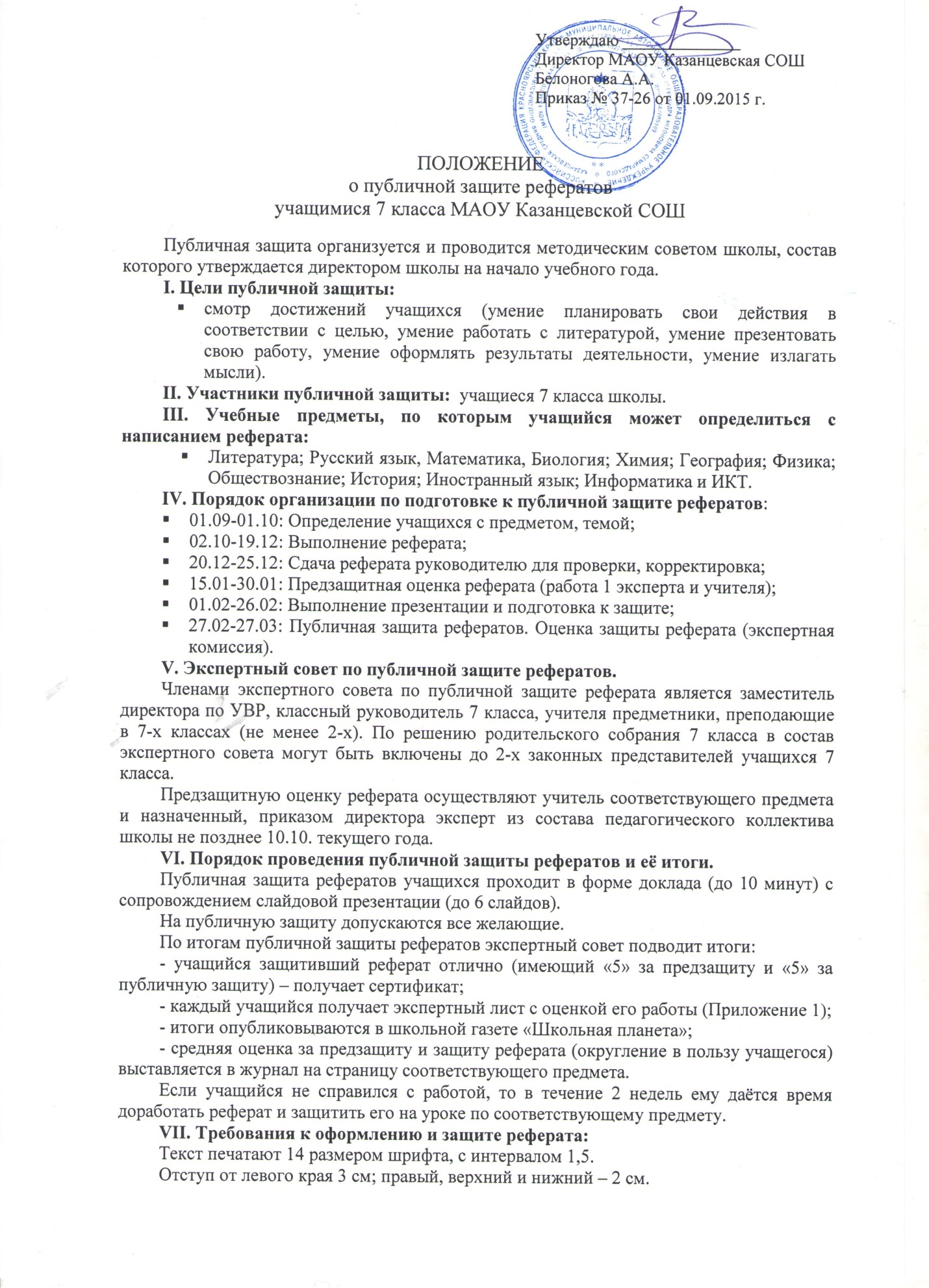 Текст работы печатается на одной стороне стандартной бумаги формата А-4.Объём работы – не менее 6 страниц без учета страниц приложения, литературы и титульного листа.Титульный лист содержит следующие атрибуты: название образовательного учреждения; название работы, сведения об авторе (фамилия, имя, отчество, класс) и руководителе (фамилия, имя, отчество, должность, место работы).Оглавление – вторая страница работы. Здесь последовательно приводят все заголовки разделов текста и указывают страницы, с которых эти разделы начинаются. В содержании/оглавлении все названия глав и параграфов должны быть приведены в той же последовательности и в той же форме, что и в тексте работы. Заголовки глав и параграфов печатаются строчными буквами; после каждого заголовка (введение, название главы, параграф, список литературы, приложения) указывается страница, с которой начинается изложение содержания этого текста в работе без слова «стр»/«страница». Главы нумеруются римскими цифрами, параграфы – арабскими.Все цифровые данные и прямые цитаты должны быть подтверждены сносками об источниках, включая страницу. Например, [ Это требование распространяется и на оформление таблиц, диаграмм, карт, графиков, рисунков. При авторском выполнении делается ссылка на источник цифровых данных  (составлено по …).Введение.Основное содержание.Заключение.Литература.Приложения.VII.1. Во введении представляется обоснование работы (выявление проблемы, степень ее изученности). Введение обычно отражает следующую логику рассмотрения текста:актуальность темы работы – почему важно изучать эту тему; чем она значима для текущего момента, для современной ситуации;разработанность темы в литературе - то есть обзор литературы по данному вопросу;действия, которые предпринимались для изучения темы;Объем введения составляет до 2-х страницы.VII.2. Содержание работы (описание работы). Части текста (разделы) отражают этапы работы. Таблицы, графики, диаграммы: расположение данных в форме таблиц является одним из наиболее эффективных средств их подготовки для сравнения и оценки. Главная цель составления таблицы – сжатое представление и систематизация данных.Таблицы, которые имеют больший объем, переносятся в приложение. Анализ этих таблиц проводится со ссылкой на приложение.VII.3. Заключение. Основная задача заключения – показать, что поставленная перед работой цель достигнута, т.е. основной результат действительно получен. Основной результат должен быть соотнесен с заявленной во введении целью работы и четко сформулирован. В заключение приводятся следствия из результатов работы, указываются области их применения и другие важные выводы. Объем заключения – до 2-х страниц.VII.4. Литература. Список литературы завершает работу (по алфавиту). Он отражает только ту литературу, которую изучил и использовал автор непосредственно в процессе написания реферата.VII.5. Приложения. В работе могут иметь место приложения – это материалы прикладного характера, которые были использованы автором в процессе разработки темы. К ним относятся следующие материалы:различные положения, инструкции, копии документов;схемы, графики, диаграммы, таблицы, которые нецелесообразно размещать в тексте, так как они носят прикладной или иллюстративный характер (или превышают объем 0,5 страницы);бланки опросов, тестов и систематизированный материал по ним;иллюстративный материал, в том числе и примеры, на которые имеется ссылка в тексте.Все приложения нумеруются (без знака №) и должны иметь тематические заголовки. В тексте работы должна быть ссылка на каждое приложение.VIII. Критерии оценки реферата:VIII.1. Предзащитная оценка реферата (учитель + 1 эксперт)Работа отвечает следующим критериям:1.соответствие содержания заявленной теме и соответствие действий заявленной теме;2.соблюдение требований к оформлению работы;3.представление работы с источниками (количество, правильность оформления ссылки, уместность использования);4.актуальность;5.практическая значимость;6.самостоятельность и полнота выводов.Всего: 32-36 баллов - «5»           27-31 балл - «4»           16-26 баллов - «3»8.2. Оценка защиты реферата (экспертная комиссия)Представление работы отвечает следующим критериям:1.культура речи (выразительность, чёткость, темп); 2.логичность (последовательность), доступность представления материала;3.наличие и качество наглядности, презентация с использованием технических средств;4.аргументированность выводов, глубина и широта знаний по теме;5.полнота ответов на вопросы, умение вести дискуссию, эрудиция (или умение удерживать основные смыслы и последовательно, кратко их излагать).Всего/N: 13-15 баллов - «5»               10 -13 баллов - «4»               4 - 10 баллов - «3»Оценочная шкала: 0 – отсутствует критерий, 1 – минимально выражен, 2 – проявляется не полностью, 3 - чётко, ярко выражен.Приложение 1Экспертный лист Ф.И.О. ученика, выполнявшего реферат________________________________Предмет:__________________________Тема реферата:_____________________________________________________Предзащита реферата Дата:_______________Публичная защита рефератаДата:_____________Учитель:                                                                         ________________Зам. директора по УВР:                                           ___________________Эксперты:                                                            ______________________                                                                             _______________________Критерии 123456ИтогоУчительЭксперт ВсегоОЦЕНКАКритерии 12345ИтогоЭксперт 2Эксперт 1…Эксперт NВсегоВсего/NОценкаКритерии соответствие содержания и действий заявленной теме  соблюдение требований к оформлению работыпредставление работы с источниками (количество, правильность оформления ссылки, уместность использования)актуальность практическая значимость самостоятельность и полнота выводовИтогоУчитель:_Эксперт:_ ВсегоОЦЕНКАКритерии культура речи (выразительность, чёткость, темп)логичность (последовательность), доступность представления материаланаличие и качество наглядности, презентация с использованием технических средстваргументированность выводов, глубина и широта знаний по темеполнота ответов на вопросы, умение вести дискуссию, эрудиция (или умение удерживать основные смыслы и последовательно, кратко их излагать)ИтогоЭксперт _Эксперт _…Эксперт _ВсегоВсего баллов/кол-во экспертовОценка